КАРТОЧКА № 2Раскрась картинку.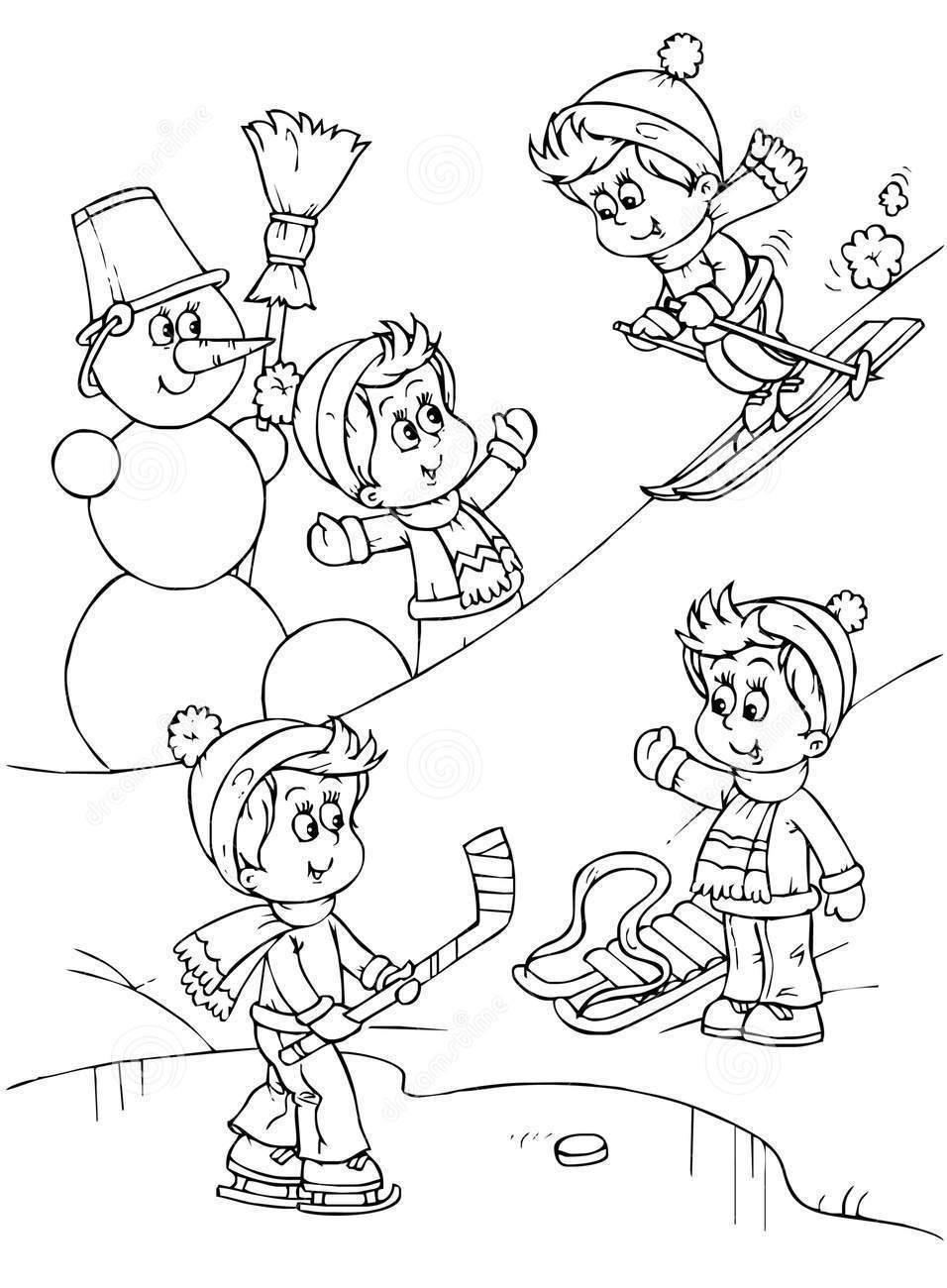 